Robert (Bob) Douglas Lewis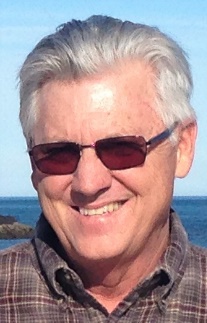 916.996.0964  telephone and voice mail916.313.3478   faxboblewis.california@gmail.com  emailI have been married to my wife for 46 years.We have three grown children and five grandchildren.career objectivecareer objectiveTo serve the  by developing Christians, Christian organizations, and churches both in their growth into Christ-likeness and in organizational excellence.ExperienceExperienceAug. 2017-Dec. 2019    Interim Executive Director, Sacramento Region Bapist NetworkDec. 2016-Aug. 2020   CSBC Office of Strategic Giving, Fresno, CA2012-Oct. 2016   Marketplace Missions, Inc., Auburn, CA2007-2012     The APM Foundation, Inc., 610 Old Campbell Road, Suite 112, Richardson, TX 
Dec. 31, 2006: Retired from Sacramento Association, had a dinner, got a plaque!1988–2006     Sacramento Association of Southern Baptist Churches (now Sacramento Region Baptist Network), Sacramento, CAExecutive Director       http://www.sacbaptist.org Baptist Church, Senior Pastor Baptist Church, Senior Pastor1975—1978       Department of Evangelism,  SBC, Fresno, Associate Director1973—1975       Twenty-Fourth Street Baptist Church, Pastor1970—1973       Various churches in , , Youth Director during college & seminary daysPrior to 1970     Various jobsEmployeeWorked as maintenance assistant for .Worked as a carpenter’s assistant building houses.Worked in a factory that built pleasure boats.Sold Kirby vacuum cleaners.Washed dishes at college cafeteriaEducationEducation1978–1982      Golden Gate Baptist Theological Seminary	, CA
[now Gateway Seminary of the SBC in Ontario, CA]EDUCATION CONTINUED…Doctor of Ministry DegreeProject explored recovering lapsed, drop-out church members.1971—1974    Golden Gate Baptist theological Seminary      Mill Valley, CAMaster of Divinity DegreeWas listed in Who’s Who in  and Universities.1969—1971                                  B. A. Degree, History major/Religion minorMagna Cum Laude1967—1969                                  A.A. DegreeValedictorianPart time endeavors    1997—1999        The LOMAX Consulting Group                  Joined with Dr. Ken Lomax in September 1997 to do Church Consulting.Developed web site and maintained it. Led in church assessments of 15 ministry areas.Taught leadership seminars.Worked with businesses in conflict mediation.Helped split LOMAX Consulting into two entities—one commercial and one ministry oriented.2000-2005     Performance Improvement Network, LLC             Helped found commercial consulting firm with three other partners.Serve as Senior Vice-President.Designed and maintain the web site and manage product division.2000-2010  Continuous Improvement Ministries           Church consulting ministry with Dr. .Church assessments and Natural Church Development Surveys.Church strategy planning and leadership training.Conflict resolution and team facilitationPart time endeavors    1997—1999        The LOMAX Consulting Group                  Joined with Dr. Ken Lomax in September 1997 to do Church Consulting.Developed web site and maintained it. Led in church assessments of 15 ministry areas.Taught leadership seminars.Worked with businesses in conflict mediation.Helped split LOMAX Consulting into two entities—one commercial and one ministry oriented.2000-2005     Performance Improvement Network, LLC             Helped found commercial consulting firm with three other partners.Serve as Senior Vice-President.Designed and maintain the web site and manage product division.2000-2010  Continuous Improvement Ministries           Church consulting ministry with Dr. .Church assessments and Natural Church Development Surveys.Church strategy planning and leadership training.Conflict resolution and team facilitationInterestsInterestsWalking, computers, web site development, writing, reading, and travel.COMMUNITY & Christian SERVICECOMMUNITY & Christian SERVICENew Life Marketplace Ministries Board of Directors and President for Missions MobilizationInstructor, Degree Completion Program for Adults,   , Chamber of Commerce, , member, 1999—2000.Southern Baptist Credit Union, Brea, CA, board member, 1985—2006; Chairman, 1991—92.Committee on Committees, Southern Baptist Convention, 1992.Adjunct Professor of Supervised Ministry,  Baptist Theological Seminary, 1981—85.California Council on Alcohol Problems, board member, 1980—95.Camp Alta Southern Baptist Assembly, , Board member, 1988—92; Chairman, 1991—92.Advanced Study Committee,  Baptist Theological Seminary, 1980—82Who’s Who in American Junior Colleges, 1968-69.Alumni Association Board Member,  Baptist Theological Seminary, 1981—84 First Vice-President,  Southern Baptist Convention, 1985—86.Rotary Club International, , 1985—88.Missouri Boys’ State, American Legion, 1966, elected a senator.Family and personal information